VALTIONAVUSTUSHAKEMUKSEN TÄYTTÖOHJEETHakemuksen vastaanottajaHakemus toimitetaan sähköisesti sosiaali- ja terveysministeriöön. Allekirjoitettu hakemus toimitetaan skannattuna sähköpostitse sosiaali- ja terveysministeriön kirjaamoon, kirjaamo@stm.fi. Hakemukseen liitetään kohdassa ”Liitteet” luetellut asiakirjat. Hakemus on toimitettava 31.10.2017 klo 16.15 mennessä. HakijaHakijaksi merkitty kunta tai kuntayhtymä vastaa kokeilun hallinnoinnista. VastuuhenkilöHenkilö, joka on päävastuussa kokeilun toteuttamisesta.YhteyshenkilöHenkilö, joka vastaa kokeilun käytännön toteutuksesta ja jonka kautta on tarvittaessa saatavissa lisätietoja.Kokeilun nimi, nimen lyhenne ja kokeilun toteuttamisaika Kokeilun tulee päättyä 31.12.2018 mennessä.Kokeilun kokonaiskustannuksetKokonaiskustannuksina pidetään niitä kustannuksia, jotka kokeilun toteuttamisesta kokonaisuudessaan aiheutuvat. Kustannukset ilmoitetaan täysinä euroina. Kokeilun valtionavustukseen oikeuttavat kustannuksetValtionavustusta ei myönnetä esimerkiksi sellaisiin kustannuksiin, joihin saadaan rahoitusta muualta. Kustannukset ilmoitetaan täysinä euroina. Uuden kokeilun aloittamisvaiheesta tai kokeilun laajentamisesta on voinut syntyä kustannuksia jo ennen valtionavustuspäätöksen tekemistä. Nämä kustannukset voidaan hyväksyä valtionavustukseen oikeuttaviksi edellyttäen, että ne ovat syntyneet vuoden 2017 aikana. Haettava valtionavustusHaettava valtionavustus ilmoitetaan täysien eurojen tarkkuudella. Kokeiluun osallistuvalta kunnalta tai kuntayhtymältä edellytetään 20 prosentin omavastuuosuus kärkihankkeita koskevan valtionavustusasetuksen (583/2016) mukaisesti. Kokeiluun osallistuvat kunnat ja niiden asukasluvun osuus maakunnan väestöstäKokeiluun osallistuvat kunnat ja kuntayhtymät sekä kunkin kunnan asukasmäärä ja yhteenlaskettu osuus maakunnan asukasmäärästä ilmoitetaan kuntasitoumuslomakkeella. KokeilutyyppiLomakkeeseen merkitään valittu kokeilutyyppi. Samaan kokeiluun voi sisältyä kaikki kolme kokeilutyyppiä.Kokeiltava palveluvalikoima perustason sote-palvelukokonaisuuskokeilun aloitusvaiheessaKs. kokeilun yleisistä kriteereistä hakuilmoituksen kohta 2.1.Henkilökohtaisen budjetin kokeilun piiriin kuuluvat palvelutKs. hakuilmoituksen kohta 2.3. ”Henkilökohtaisen budjetin kokeileminen”.Suun terveydenhuollon kokeilun piiriin kuuluvat palvelutKs. kokeilun yleisistä kriteereistä hakuilmoituksen kohta 2.1Kokeiltava aikajänne palveluntuottajan valinnassaTerveydenhuoltolain säännösten mukaan asiakas saa tehdä uuden palveluntuottajaa koskevan valinnan aikaisintaan vuoden päästä edellisestä valinnasta. Kokeiluissa voidaan vuoden 2018 loppuun saakka antaa asiakkaalle mahdollisuus tätä lyhyempään vaihtoaikaan. Kokeilun prosessikuvausPääpiirteinen kuvaus kokeilun organisoinnista ja aikataulusta. Yksityiskohtaisempi kuvaus sisällytetään kokeilun hankesuunnitelmaan.Kokeilun tietojärjestelmät ja niiden suhde kansalliseen tietojärjestelmäarkkitehtuuriinKuvaus kokeilussa käytettävissä tietojärjestelmistä. Ks. hankesuunnitelman vaatimuksista tietojärjestelmien osalta hakuilmoitus, erityisesti kohta 3.2.Suunnitelma arviointiedon keräämiseksiPääpiirteinen kuvaus asiasta, arviointia koskevat suunnitelmat sisällytetään yksityiskohtaisempina hankesuunnitelmaan.Liitteet  Pakollisia liitteitä ovat hankesuunnitelma, kuntasitoumuslomake ja talousarviolaskelma. Hakemuksen liitteenä voi toimittaa myös muita tarpeellisiksi katsottuja selvityksiä. Talousarviolaskelma tehdään lomakkeelle ”Kokeilun menot ja rahoitus”.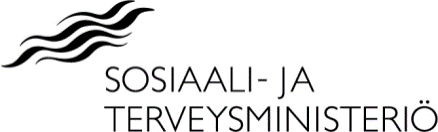 HAKEMUS VALTIONAVUSTUKSEN SAAMISEKSI sosiaali- ja TERVEYDENHUOLLON palvelusetelikokeilujen laajentamiseksi HAKEMUS VALTIONAVUSTUKSEN SAAMISEKSI sosiaali- ja TERVEYDENHUOLLON palvelusetelikokeilujen laajentamiseksi MaakuntaMaakuntaKokeilun hallinnoinnista vastaava kunta/kuntayhtymä Maakunta jonka alueella kokeilu toimiiMaakunta jonka alueella kokeilu toimiiMaakunta jonka alueella kokeilu toimiiMaakuntaMaakuntaKunnan/kuntayhtymän postiosoitePostinumero ja postitoimipaikkaPostinumero ja postitoimipaikkaPostinumero ja postitoimipaikkaVastuu-henkilön yhteystiedotVastuu-henkilön yhteystiedotNimi TehtävänimikeTehtävänimikeTehtävänimikeVastuu-henkilön yhteystiedotVastuu-henkilön yhteystiedotPostiosoitePostinumero ja postitoimipaikkaPostinumero ja postitoimipaikkaPostinumero ja postitoimipaikkaVastuu-henkilön yhteystiedotVastuu-henkilön yhteystiedotPuhelin S-postiS-postiS-postiYhteyshenkilön yhteystiedotYhteyshenkilön yhteystiedotNimi TehtävänimikeTehtävänimikeTehtävänimikeYhteyshenkilön yhteystiedotYhteyshenkilön yhteystiedotPostiosoitePostinumero ja postitoimipaikkaPostinumero ja postitoimipaikkaPostinumero ja postitoimipaikkaYhteyshenkilön yhteystiedotYhteyshenkilön yhteystiedotPuhelinS-postiS-postiS-postiKokeilun nimi, nimen lyhenne ja kokeilun toteutusaikaKokeilun nimi, nimen lyhenne ja kokeilun toteutusaikaArvioitu toteuttamisaika (kk/vuosi – kk/vuosi)Kokeilun
kokonais-kustannukset Kokeilun
kokonais-kustannukset Kokeilun valtionavustukseen oikeuttavat kustannuksetKokeilun valtionavustukseen oikeuttavat kustannuksetHaettava valtionavustusHaettava valtionavustusKokeiluun osallistuvat kunnat ja niiden asukasluvun osuus maakunnan väestöstäKokeiluun osallistuvat kunnat ja niiden asukasluvun osuus maakunnan väestöstäKokeiluun osallistuvat kunnat, kuntayhtymät sekä niiden yhteenlaskettu asukasluku ja prosentuaalinen kattavuus maakunnan asukasluvusta ilmoitetaan kuntasitoumuslomakkeella.Kokeiluun osallistuvat kunnat, kuntayhtymät sekä niiden yhteenlaskettu asukasluku ja prosentuaalinen kattavuus maakunnan asukasluvusta ilmoitetaan kuntasitoumuslomakkeella.Kokeiluun osallistuvat kunnat, kuntayhtymät sekä niiden yhteenlaskettu asukasluku ja prosentuaalinen kattavuus maakunnan asukasluvusta ilmoitetaan kuntasitoumuslomakkeella.Kokeiluun osallistuvat kunnat, kuntayhtymät sekä niiden yhteenlaskettu asukasluku ja prosentuaalinen kattavuus maakunnan asukasluvusta ilmoitetaan kuntasitoumuslomakkeella.KokeilutyyppiKokeilutyyppi [   ] Nykyisen palvelusetelikokeilun laajennus [   ] Uusi kokeilu[  ] Perustason sote-palvelukokonaisuus[  ] Henkilökohtaisen budjetin kokeilu [    ] Suun terveydenhuollon kokeilu  [   ] Nykyisen palvelusetelikokeilun laajennus [   ] Uusi kokeilu[  ] Perustason sote-palvelukokonaisuus[  ] Henkilökohtaisen budjetin kokeilu [    ] Suun terveydenhuollon kokeilu  [   ] Nykyisen palvelusetelikokeilun laajennus [   ] Uusi kokeilu[  ] Perustason sote-palvelukokonaisuus[  ] Henkilökohtaisen budjetin kokeilu [    ] Suun terveydenhuollon kokeilu  [   ] Nykyisen palvelusetelikokeilun laajennus [   ] Uusi kokeilu[  ] Perustason sote-palvelukokonaisuus[  ] Henkilökohtaisen budjetin kokeilu [    ] Suun terveydenhuollon kokeilu Kokeilun palveluvalikoima perustason sote-palvelukokonaisuus-kokeilun aloitus- vaiheessaKokeilun palveluvalikoima perustason sote-palvelukokonaisuus-kokeilun aloitus- vaiheessaHenkilökohtaisen budjetin kokeilun piiriin kuuluvat palvelutHenkilökohtaisen budjetin kokeilun piiriin kuuluvat palvelutSuun terveydenhuollon kokeilun piiriin kuuluvat palvelutSuun terveydenhuollon kokeilun piiriin kuuluvat palvelutKokeiltava aikajänne palveluntuottajan vaihtamisessaKokeiltava aikajänne palveluntuottajan vaihtamisessaKokeilun prosessi-kuvausKokeilun prosessi-kuvausKokeilun tietojärjes-telmät ja niiden suhde kansalliseen tietojärjestelmä-arkkitehtuuriinKokeilun tietojärjes-telmät ja niiden suhde kansalliseen tietojärjestelmä-arkkitehtuuriinSuunnitelma arviointitiedon keräämiseksiSuunnitelma arviointitiedon keräämiseksiLiitteetLiitteet[  ] Hankesuunnitelma[  ] Kuntasitoumuslomake [  ] Talousarviolaskelma [  ] Muu liite, mikä      [  ] Muu liite, mikä      [  ] Hankesuunnitelma[  ] Kuntasitoumuslomake [  ] Talousarviolaskelma [  ] Muu liite, mikä      [  ] Muu liite, mikä      [  ] Hankesuunnitelma[  ] Kuntasitoumuslomake [  ] Talousarviolaskelma [  ] Muu liite, mikä      [  ] Muu liite, mikä      [  ] Hankesuunnitelma[  ] Kuntasitoumuslomake [  ] Talousarviolaskelma [  ] Muu liite, mikä      [  ] Muu liite, mikä      AllekirjoitusAllekirjoitusPaikka ja aika  	Allekirjoitus ja tehtävänimikePaikka ja aika  	Allekirjoitus ja tehtävänimikePaikka ja aika  	Allekirjoitus ja tehtävänimikePaikka ja aika  	Allekirjoitus ja tehtävänimike